Муниципальное бюджетное дошкольное образовательное учреждение                       «Детский сад № 21»                                                                                               КонспектОбразовательной деятельности по  познавательному развитию «Чудесная вода»                                                                                                                 средняя группаСоставила: Воспитатель 
первой категории 
Суслова Н. Л. 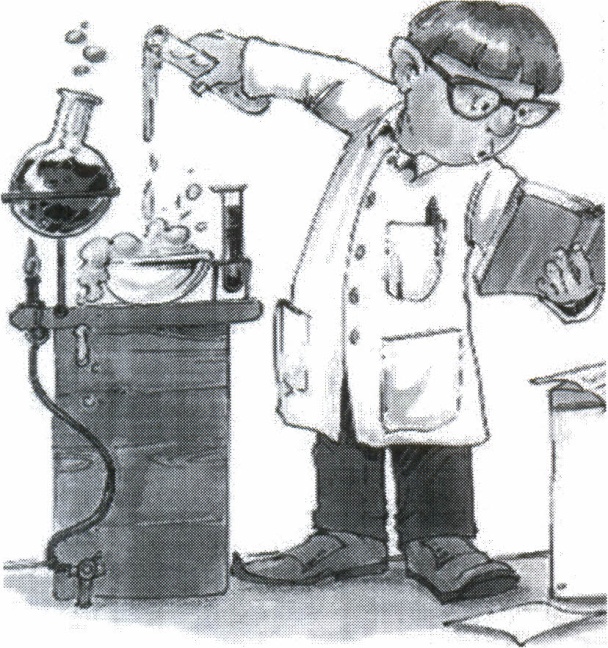 Открытое занятие-экспериментирование в средней группе 
«Чудесная - вода». Задачи: 1. Создать целостное представление о воде, как о природном явлении; 2. Познакомить со свойствами воды; З. Дать понять о значимости воды в жизни человека, в природе; 4. Воспитывать бережное отношение к воде; 5. Обогащать и активизировать словарь; 6. Развивать мыслительную активность и самостоятельно делать выводы; 7. Воспитывать умение работать сообща. Материалы и оборудование: стаканы с водой, молоком, соком, камешки, лимон. Ход: Формирование положительной мотивации Воспитатель: Доброе утро! Я вам говорю. Доброе утро! Я всех вас люблю! Желаю вам хорошо заниматься! Слушать внимательно, ума набираться! - Сегодня ребята у нас гости, поздоровайтесь. Дети: Доброе утро! Сегодня к нам на занятие пришла Капелька, посмотрите, какая она грустная и печальная. Послушайте ее историю: Капелька недавно родилась и совсем ничего про себя не знает. От этого ей очень грустно, ведь ничего о себе не знать - это совсем не весело. И поэтому она решила обратиться к вам за помощью, ведь вы умные ребята и наверняка что-то о ней знаете. Ребята, как вы думаете, мы сможем Капельке что-нибудь рассказать о ней? Конечно, да! Итак, начнем прямо сейчас. - Капелька из чего состоит? (Из воды). И живет она где? В воде. 
Молодцы А где мы можем встретить воду? (в реке, море, кране и т. д) 
В: Ребята, а Капелька интересуется, знаете ли вы, кому нужна вода? 
(Показ и рассматривание картинок) - Да! Деревьям, птицам, людям, животным, растениям. А нам, в детском саду, 
нужна вода? -Да! А для чего? - Умываться, мыть пол, готовить обеды, стирать, мыть игрушки, поливать цветы. 
Да, ребята, без воды всё живое на свете погибнет. Вода - это жизнь! В: Молодцы ребята! Вы сказали все правильно: растениям нужна вода и их нужно поливать водой - иначе они погибнут. Животные тоже пьют воду, а некоторые в ней живут (рыбы). Людям вода просто необходима: пить, готовить пищу, мыть, закаляться, отдыхать возле воды. 
Ни одно живое существо не может жить без воды. Вы слыхали о воде? Говорят, она везде! В луже, в море, в океане 
И в водопроводном кране. 
Как сосулька, замерзает, 
В лес туманом заползает. 
На плите у нас кипит. 
Паром чайника шипит, 
Без нее нам не умыться, 
Не наесться, не напиться! 
Смею вам я доложить: Без воды нам не прожить! В: Дети, а вы знаете, что вода волшебная. С ней можно играть, проводить различные фокусы, опыты. Хотите поиграть с водой? -Да! Тогда прошу за столы! В: Ребята, посмотрите, на столе у меня два стакана. Определите, в каком стакане вода? (дети 
показывают) . В: Как вы догадались ? Как мы это определили что нам помогло? Д: Вода прозрачная, а молоко нет. В: А давайте мы с вами посмотрим, правда, это или нет? Опыт NQ 1: «На определение прозрачности воды» В: Давайте положим в стаканчик с водой камушки. Видно их? Д:Да В: А теперь такие же камушки мы положим в стаканчик с молоком. Видно их? Д: Нет В: Вот мы с вами и убедились, что вода на самом деле прозрачная. А скажите ка мне ребятки, какого цвета вода? Опыт N 2 «На определение цвета воды» В: Давайте мы с вами это проверим. У меня есть разноцветные крышки. Я буду опускать в 
воду эти крышки по очереди, а вы будете смотреть, с цветом какой крышки совпадет цвет 
воды. (Проверяет цвет воды с помощью цветных крышек) Ну, что ребятки, подошла какая- нибудь крышка по цвету? Д: Нет. В: Тогда какой вывод мы с вами можем сделать? Есть цвет у воды? Нет. Значит вода 
бесцветная.  Посмотрите, Капелька чуть улыбнулась. Она немного о себе уже узнала, и обрадовалась, а  мы немного отдохнем. Физкультминутка. К речке быстро мы спустились Наклонились и умылись 1,2,3,4. Вот как славно освежились 
А теперь поплыли дружно Делать так руками нужно Вместе раз - это брас Одной другой - ЭТО кроль. Вышли на берег крутой И отправились домой. Ну что продолжим. Опыт N23: «На определение вкуса воды» А теперь давайте узнаем, есть ли вкус у воды? Возьмите трубочки и попробуйте 
сок. Сок вкусный? Какой у него вкус? Д: Вкусный, сладкий. В: Правильно, сок сладкий. А теперь попробуйте воду. Какая вода на вкус? (даю 
попробовать воду на вкус). Есть у нее вкус? Вода сладкая, кислая и т. д. Нет.А 
какая вода? Д: Вода безвкусная! В: А вот теперь посмотрите, что будет, если я в чистую воду добавлю лимон. 
Попробуйте теперь воду. Какая стала вода? Д: Кислая. В: Правильно, вода стала кислой. Чистая вода безвкусная, а если в нее добавить, 
какое-нибудь вещество, то вода приобретает вкус того, ЧТО в нее положили. 
Ребята скажите, пожалуйста, вода чем-нибудь пахнет? Давайте понюхаем воду и 
узнаем, пахнет вода или нет. Опыт N24: «На определение запаха воды» Д: Нет.                                                                                                                                                   В: Правильно вода ничем не пахнет. А теперь понюхайте воду с лимоном. Есть запах? 
Д: Есть. В: А почему вода с лимоном пахнет? 
Д: Потому, что лимон пахнет. В: Да, потому, что у лимона есть запах. Значит, какой мы можем сделать вывод? 
Чистая вода не имеет запаха, но если в нее добавить вещество с запахом, то у 
воды появится запах того, что в нее добавили. Молодцы, вижу, вы много знаете о воде. Давайте напомним Капельке что мы 
узнали? И что вода прозрачная, бесцветная, без вкуса и запаха. Посмотрите, 
какая Капелька веселая и радостная стала. На память о себе она хочет 
подарить вам своих подружек - "капелек". Дружите с ними и берегите их! 